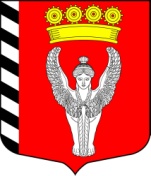 Муниципальный совет6                      внутригородского муниципального образованиясозыв            города федерального значения Санкт-Петербурга                                                                   муниципальный округ Невская застава2019г.-2024г.                 (Муниципальный совет МО Невская застава)_____________________________________________________________________________РЕШЕНИЕ19.10.2022г                                                                                                                             N 03/17г. Санкт-ПетербургО структуре и общей численности штата работников органов местного самоуправления Муниципального образования МО Невская застава на 2023 годВ соответствии с Законом Санкт-Петербурга от 23.09.2009 года № 420-79 «Об организации местного самоуправления в Санкт-Петербурге», Уставом внутригородского муниципального образования города федерального значения Санкт-Петербурга муниципальный округ Невская застава, Муниципальный совет Муниципального образования муниципальный округ Невская застава, РЕШИЛ: Утвердить структуру и общую численность штата работников Муниципального совета внутригородского муниципального образования города федерального значения Санкт-Петербурга муниципальный округ Невская застава согласно приложению №1 с 01.01.2023 Утвердить структуру и общую численность штата работников Местной Администрации внутригородского муниципального образования города федерального значения Муниципальный округ Невская застава согласно приложению №2 с 01.01.2023Со дня вступления в силу настоящего решения считать утратившими силу Решение Муниципального совета от 23.09.2021г. № 05/17 «О структуре и общей численности штата работников органов местного самоуправления муниципального образования МО Невская застава на 2022 год»Контроль за исполнением настоящего Решения возложить на главу муниципального образования Карпова П.К.Решение вступает в силу с момента принятияРешение подлежит официальному опубликованиюГлава муниципального образования:                                                               П.К. КарповПРИЛОЖЕНИЕ №1к Решению Муниципального советаМО Невская заставаот    19.10.2022г № 03/17Структура и общая численность штата работниковМуниципального советаВнутригородского муниципального образования города федерального значения Санкт-Петербургамуниципальный округ Невская застава(Муниципальный совет МО Невская застава)на 2023 годоПРИЛОЖЕНИЕ №2к Решению Муниципального советаМО Невская заставаот    19.10.2022г № 03/17Структура и общая численность штата работниковМестной Администрации Внутригородского муниципального образования города федерального значения Санкт-Петербургамуниципальный округ Невская застава (Местная Администрация МО Невская застава)на 2023 год№ п/пНаименование структурных подразделенийКоличество штатных единиц1.Руководство2,02.Аппарат муниципального совета2.1.Бухгалтерия2,02.2.Секретариат3,02.3.Отдел материально-технического обеспечения3,0ИТОГО:10,0№п/пНаименование структурных подразделенийКоличество штатных единиц1.руководство2,02.Финансово - экономический отдел3,03.Организационно - правовой отдел5,04.Отдел ЖКХ4,05.Отдел опеки и попечительства2,06.Заведующий хозяйством1,0ИТОГО:17,0